Program:Zahájení a schválení programu Kontrola plnění usnesení    Informace ze zasedání Zastupitelstva Olomouckého kraje Vyjádření ředitele Krajského úřadu Olomouckého kraje k zápisům z provedených kontrol Různé Závěr  Zápis:Zahájení a schválení programuZasedání Kontrolního výboru ZOK zahájil a řídil předseda kontrolního výboru Ludvík Šulda, BBA. Předseda kontrolního výboru omluvil nepřítomnost garanta kontrolního výboru Mgr. Františka Jury, členů kontrolního výboru Ing. Miroslava Marka, Ing. Tomáše Müllera, PhDr. Petra Sokola, Ph.D. a tajemnice kontrolního výboru Mgr. Bc. Zuzany Punčochářové.Předseda kontrolního výboru seznámil členy kontrolního výboru s programem zasedání výboru. Členové kontrolního výboru neměli k programu žádné návrhy. Kontrolní výbor Zastupitelstva Olomouckého kraje schvaluje program 18.  zasedání Kontrolního výboru Zastupitelstva Olomouckého kraje.  		Přítomno 10, pro 10, proti 0, zdržel se 0, nehlasoval 0. Návrh byl přijat.Kontrola plnění usneseníUVK/17/3/2020 - zápisy z provedených kontrol plnění usnesení č. UZ/15/16/2019, UZ/15/57/2019 a UZ/11/64/2018 a vyjádření ředitele krajského úřadu k těmto zápisům tvoří přílohu zápisu ze zasedání KVZOK ze dne 9. 6. 2020 a budou předloženy ZOK dne 21. 9. 2020.   UVK/17/4/2020 - splněno, bližší informace v rámci bodu 4 programu zasedáníInformace ze zasedání Zastupitelstva Olomouckého krajePředseda kontrolního výboru informoval o bodech projednávaných na řádném zasedání Zastupitelstva Olomouckého kraje, které se uskutečnilo 22. 6. 2020. Zápisy a usnesení ZOK jsou dostupné na webových stránkách Olomouckého kraje v sekci Zastupitelstvo. Vyjádření ředitele Krajského úřadu Olomouckého kraje k zápisům z provedených kontrol Předseda kontrolního výboru seznámil přítomné členy kontrolního výboru s vyjádřením ředitele Krajského úřadu Olomouckého kraje Ing. Lubomíra Baláše ke kontrolám plnění usnesení č.:UR/57/53/2019 ze dne 21. 1. 2019 – zadávací řízení na zajištění realizací veřejných zakázek - „Centrální nákup multifunkčních zařízení 2019“. UR/48/36/2018 ze dne 27. 8. 2018 - Dotace obcím na území Olomouckého kraje na řešení mimořádných událostí v oblasti vodohospodářské infrastruktury 2018 – vyhodnocení – Prostějovičky - propojení vrtu HV2 se stávajícím vodojemem. UR/48/68/2018 ze dne 27. 8. 2018 - Program na podporu investičních projektů v oblasti kultury v Olomouckém kraji v roce 2018 – vyhodnocení - Rekonstrukce farního sálu za účelem setkávání (Ruda nad Moravou). UR/48/81/2018 ze dne 27. 8. 2018 - Výběrová řízení na zajištění realizací veřejných zakázek - „Poskytnutí služeb mobilního operátora pro Olomoucký kraj a jeho příspěvkové organizace na období 2019 – 2020“. UR/58/58/2019 ze dne 4. 2. 2019 - Zadávací řízení na zajištění realizací veřejných zakázek - „Gymnázium Olomouc - Hejčín, Tomkova 45 - revitalizace sportovního areálu – II. etapa“. Ředitel krajského úřadu bere závěry z kontrol na vědomí a souhlasí s nimi.Kontrolní výbor bere na vědomí vyjádření ředitele KÚOK k zápisům z provedených kontrol plnění usnesení č.:UR/57/53/2019 ze dne 21. 1. 2019 – zadávací řízení na zajištění realizací veřejných zakázek - „Centrální nákup multifunkčních zařízení 2019“. UR/48/36/2018 ze dne 27. 8. 2018 - Dotace obcím na území Olomouckého kraje na řešení mimořádných událostí v oblasti vodohospodářské infrastruktury 2018 – vyhodnocení – Prostějovičky - propojení vrtu HV2 se stávajícím vodojemem. UR/48/68/2018 ze dne 27. 8. 2018 - Program na podporu investičních projektů v oblasti kultury v Olomouckém kraji v roce 2018 – vyhodnocení - Rekonstrukce farního sálu za účelem setkávání (Ruda nad Moravou). UR/48/81/2018 ze dne 27. 8. 2018 - Výběrová řízení na zajištění realizací veřejných zakázek - „Poskytnutí služeb mobilního operátora pro Olomoucký kraj a jeho příspěvkové organizace na období 2019 – 2020“. UR/58/58/2019 ze dne 4. 2. 2019 - Zadávací řízení na zajištění realizací veřejných zakázek - „Gymnázium Olomouc - Hejčín, Tomkova 45 - revitalizace sportovního areálu – II. etapa“. a ukládá předsedovi kontrolního výboru předložit zápisy z provedených kontrol a vyjádření ředitele krajského úřadu v souladu se zákonem č. 129/2000 Sb., o krajích, ve znění pozdějších předpisů, Zastupitelstvu Olomouckého kraje. Přítomno 10, pro 10, proti 0, zdržel se 0, nehlasoval 0. Návrh byl přijat.RůznéV bodě růžné proběhla diskuse ke stavu silnic, koordinaci dopravních staveb na kraji apod.ZávěrPředseda kontrolního výboru poděkoval členům kontrolního výboru za účast a zasedání kontrolního výboru v 14:45 hodin ukončil.Příští zasedání kontrolního výboru se uskuteční dne 8. 9. 2020 ve 14.00 hodin.   V Olomouci dne 18. 8. 2020……………………………….Ludvík Šulda, BBA předseda výboruPřílohy: Příloha 1UR/57/53/2019 ze dne 21. 1. 2019 – zadávací řízení na zajištění realizací veřejných zakázek - „Centrální nákup multifunkčních zařízení 2019“                           (strana 5)Příloha 2UR/48/36/2018 ze dne 27. 8. 2018 - Dotace obcím na území Olomouckého kraje na řešení mimořádných událostí v oblasti vodohospodářské infrastruktury 2018 – vyhodnocení – Prostějovičky - propojení vrtu HV2 se stávajícím vodojemem.  (strana 7)Příloha 3UR/48/68/2018 ze dne 27. 8. 2018 - Program na podporu investičních projektů v oblasti kultury v Olomouckém kraji v roce 2018 – vyhodnocení - Rekonstrukce farního sálu za účelem setkávání (Ruda nad Moravou). (strana 9)Příloha 4UR/48/81/2018 ze dne 27. 8. 2018 - Výběrová řízení na zajištění realizací veřejných zakázek - „Poskytnutí služeb mobilního operátora pro Olomoucký kraj a jeho příspěvkové organizace na období 2019 – 2020“.  (strana 10)Příloha 5UR/58/58/2019 ze dne 4. 2. 2019 - Zadávací řízení na zajištění realizací veřejných zakázek - „Gymnázium Olomouc - Hejčín, Tomkova 45 - revitalizace sportovního areálu – II. etapa“. (strana 12)Příloha 6Vyjádření ředitele krajského úřadu k zápisům z provedených kontrol plnění usnesení uvedených v příloze 1- 5                                                                                                (strana 14)Další přílohy:Prezenční listinaUsnesení kontrolního výboru ZápisO provedené kontrole plnění usnesení ROK č. UR/57/53/2019 ze dne 21. 1. 2019 – zadávací řízení na zajištění realizací veřejných zakázek - „Centrální nákup multifunkčních zařízení 2019“.Složení kontrolní skupiny:  	-    Ludvík Šulda, BBAIng. Radan Holásek, BAIng. Stanislav OrságZa kontrolovaný odbor: Ing. Svatava Špalková, vedoucí odboru kanceláře řediteleDatum provedení kontroly: 12. 3. 2020Předmět kontrolyKontrola plnění usnesení ROK č. UR/57/53/2019 ze dne 21. 1. 2019 – zadávací řízení na zajištění realizací veřejných zakázek - „Centrální nákup multifunkčních zařízení 2019“.ROK dne 21. 1. 2019 schválila zadávací podmínky kontrolované veřejné zakázky 
a jmenovala personální složení komise pro otevírání elektronických nabídek a komise pro posouzení a hodnocení. Předmětem veřejné zakázky byly dodávky fotokopírovací techniky, tj. multifunkčních zařízení a tiskárny pro příspěvkové organizace Olomouckého kraje. Veřejná zakázka byla zadávána v rámci centralizovaného zadávání. Šlo o otevřené nadlimitní řízení s rozpočtovými naklády 1 882 000,- Kč vč. DPH. Zadávací dokumentace byla vyvěšena 24. 1. 2019. Ve stanovené lhůtě podalo elektronické nabídky celkem 6 firem – TA Triumph-Adler Česká republika s.r.o. s nabídkovou cenou 1 634 910,- Kč bez DPH, Copytechnik servis KT s.r.o. (1 463 200,- Kč), UNIS Computers, a.s. (1 379 600,- Kč), TONERMARKET s.r.o. (1 115 562,- Kč), BossCan ComPrint spol. s r.o. ( 1 280 100,- Kč) a C SYSTEM CZ a.s. (1 531 326,- Kč). Dne 4. 3. 2019 byla společnosti TONERMARKET s.r.o. doručena žádost 
o objasnění/doplnění údajů týkající se potvrzení o maximálním měsíčním zatížení nabízených tiskových zařízení a dále strojové čitelnosti formátu pdf. Následně došlo 
k zaslání další výzvy k předložení dle dokladů, které se týkalo prohlášení společnosti směrem k tiskovému zařízení firmy Canon a jeho maximálnímu měsíčnímu zatížení. Na základě nesplnění podmínky měsíční výtěžnosti inkoustové tiskárny pak došlo dne 26. 3. 2019 k Rozhodnutí o vyloučení účastníka, společnosti TONERMARKET s.r.o., ze zadávacího řízení. Následně byla zaslána dne 5. 4. 2019 žádost o objasnění společnosti BossCan, které firma následně doručila. Hodnotící komise se sešla celkem třikrát a určila výsledné pořadí dle nabízené ceny, bylo konstaováno, že nejvýhodnější nabídku předložila společnost TONERMARKET s.r.o., která měla nejnižší cenu. Na základě bližšího zkoumání pak komise navrhla zadavateli nejvýhodnějšího účastníka TONERMARKET s.r.o. vyloučit (viz výše) pro nesplnění technických podmínek zadavatele a dále plně posuzovat účastníka s druhou nejnižší cenou BossCan ComPrint spol. s r.o., kterého následně komise vyhodnotila jako vhodného.Dne 15. 4. 2019 ROK vzala na vědomí vyloučení z účasti na veřejné zakázce účastníka TONERMARKET s.r.o., rozhodla o výběru vhodné nabídky veřejné zakázky účastníka BossCan Comprint spol. s r.o. a rozhodla o uzavření rámcové a účastnické smlouvy na realizaci této veřejné zakázky.Dne 24. 4. 2019 pak podala společnost TONERMARKET námitku proti rozhodnutí zadavatele o vyloučení účastníka ze zadávacího řízení. Rozhodnutím zadavatele o námitkách stěžovatele ze dne 30. 4. 2019 bylo sděleno, že zadavatel námitky stěžovatele odmítá a zároveň bylo konstatováno, že námitka byla podána opožděně, v takovém případě zákon přímo ukládá zadavateli námitky odmítnout.Návrhy na opatřeníKontrolní skupina neshledala žádné nedostatky.V Olomouci dne 12. 3. 2020Jméno a příjmení zaměstnance:……………………………………..Jméno a příjmení členů výboru:………………………………………ZápisO provedené kontrole plnění usnesení ROK č. UR/48/36/2018 ze dne 27. 8. 2018 - Dotace obcím na území Olomouckého kraje na řešení mimořádných událostí v oblasti vodohospodářské infrastruktury 2018 – vyhodnocení – Prostějovičky - propojení vrtu HV2 se stávajícím vodojemem.Složení kontrolní skupiny:  	-    Ludvík Šulda, BBAIng. Vladimír HolanIng. Petr Lón	Za kontrolovaný odbor: Ing. Josef Veselský, vedoucí odboru životního prostředí 
a zemědělstvíDatum provedení kontroly: 1. 6. 2020Předmět kontrolyKontrola plnění usnesení ROK č. UR/48/36/2018 ze dne 27. 8. 2018 - Dotace obcím na území Olomouckého kraje na řešení mimořádných událostí v oblasti vodohospodářské infrastruktury 2018 – vyhodnocení – Prostějovičky - propojení vrtu HV2 se stávajícím vodojemem.Na základě vyhlášeno dotačního programu Dotace obcím na území Olomouckého kraje na řešení mimořádných událostí v oblasti vodohospodářské infrastruktury 2018, DT č. 1 Řešení mimořádné situace na infrastruktuře vodovodů a kanalizací pro veřejnou potřebu byla podána dne 29. 6. 2018 žádost obcí Prostějovičky na akci Prostějovičky – propojení vrtu HV2 se stávajícím vodojemem. Celkové předpokládané náklady na akci dle žádosti měly být 1 331 000,- Kč, z toho 831 000,- Kč mělo být hrazeno z vlastních zdrojů a 500 000,- Kč byla požadovaná dotace z rozpočtu Olomouckého kraje.Dne 4. 7. 2018 byla obec vyzvána, aby doplnila chybějící doklady. K doplnění žádosti, resp. příloh k této žádosti o dotaci, došlo obcí Prostějovičky dne 9. 7. 2018. Dne 27. 8. 2018 ROK souhlasila s návrhem na poskytnutí dotací uživatelům výše uvedeného dotačního programu v DT č. 1 „Řešení mimořádné situace na infrastruktuře vodovodů a kanalizací pro veřejnou potřebu“, mezi nimi i s žádostí obce Prostějovičky, dle Přílohy č. 1 důvodové zprávy. V rámci vyhodnocení tohoto dotačního programu pak vzalo ZOK dne 17. 9. 2018 na vědomí důvodovou zprávu a schválilo poskytnutí dotací žadatelům a zároveň i uzavření veřejnoprávních smluv o poskytnutí dotací s příjemci. Obci Prostějovičky byla schválena dotace ve výši 370 000,- Kč.Toto sdělení o částečném vyhovění žádosti jí bylo zasláno 18. 9. 2018, téhož dne zastupitelstvo obce Prostějovičky schválilo přijetí dotace. Smlouva o poskytnutí dotace pak byla podepsána 1. 11. 2018.Vyúčtování dotace bylo na KÚOK doručeno 31. 7. 2019, 1. 8. 2019 byl proveden záznam o provedené kontrole vyúčtování, který konstatoval, že předložené vyúčtování dotace odpovídá obsahovému vymezení stanovenému ve vnitřním předpise/smlouvě. Cena stavby objektivizovaná výběrovým řízením byla 1 201 934,- Kč, na základě víceprací pak byla navýšena na 1 512 873,89 Kč. Stavební práce v rozsahu základní smlouvy o dílo byly příjemcem podpory uhrazeny dne 27. 6. 2019. Dotace dle smlouvy měla být vyčerpána do 30. 6. 2019. Vícepráce dle dodatku č. 1 byly příjemcem podpory uhrazeny 10. 7. 2019. Výše dotace vynaložená z rozpočtu Olomouckého kraje byla schválených 370 000,- Kč, zbylé náklady byly hrazeny z vlastních zdrojů žadatele.Návrhy na opatřeníKontrolní skupina neshledala žádné nedostatky.V Olomouci dne 1. 6. 2020Jméno a příjmení zaměstnance:……………………………………..Jméno a příjmení členů výboru:………………………………………ZápisO provedené kontrole plnění usnesení ROK č. UR/48/68/2018 ze dne 27. 8. 2018 - Program na podporu investičních projektů v oblasti kultury v Olomouckém kraji v roce 2018 – vyhodnocení - Rekonstrukce farního sálu za účelem setkávání (Ruda nad Moravou).Složení kontrolní skupiny:  	-    Ludvík Šulda, BBAIng. Miroslav MarekIng. Tomáš Dostal	Za kontrolovaný odbor: Mgr. Irena Kučová, referentka dotací oddělení kultury, Odbor sportu, kultury a památkové péčeDatum provedení kontroly: 25. 5. 2020Předmět kontrolyKontrola plnění usnesení ROK č. UR/48/68/2018 ze dne 27. 8. 2018 - Program na podporu investičních projektů v oblasti kultury v Olomouckém kraji v roce 2018 – vyhodnocení - Rekonstrukce farního sálu za účelem setkávání (Ruda nad Moravou).Na základě vyhlášeného Programu na podporu investičních projektů v oblasti kultury v Olomouckém kraji v roce 2018 byla podána dne 19. 6. 2018 žádost o dotaci Římskokatolickou farností v Rudě nad Moravou na rekonstrukci farního sálu za účelem setkávání. Dotace měla být použita dle žádosti na práce spojené s odstraněním staré podlahy, nákupem a pokládkou nové. Došlo k úpravě elektroinstalací, vody a montáží kuchyňského koutu. Celkové předpokládané výdaje akce měly činit 200 000,- Kč s tím, že 140 000,- Kč mělo jít z dotace Olomouckého kraje a 60 000,- Kč z vlastních zdrojů. Dne 27. 8. 2018 projednala ROK vyhodnocení výše zmíněného dotačního programu, vzala na vědomí důvodovou zprávu, schválila poskytnutí dotací příjemcům a rovněž tak uzavření veřejnoprávních smluv. Schválená dotace pro Římskokatolickou farnost byla ve výši 105 000,- Kč. Smlouva byla podepsána 11. 10. 2018.Dne 29. 1. 2019 bylo na Krajský úřad Olomouckého kraje doručeno vyúčtování dotace. S tím, že celkové náklady na akci byly 209 007,- Kč a výše vyčerpané dotace byla schválených 105 000,- Kč. Záznam o provedené kontrole vyúčtování dotace či příspěvků příjemce provedený 20. 2. 2019 konstatoval, že předložené vyúčtování dotace, které obsahuje soupis spolu s listy příloh, odpovídá obsahovému vymezení stanovenému smlouvou, nebyly zjištěny žádné nedostatky.Návrhy na opatřeníKontrolní skupina neshledala žádné nedostatky.V Olomouci dne 25. 5. 2020Jméno a příjmení zaměstnance:……………………………………..ZápisO provedené kontrole plnění usnesení ROK č. UR/48/81/2018 ze dne 27. 8. 2018 - Výběrová řízení na zajištění realizací veřejných zakázek - „Poskytnutí služeb mobilního operátora pro Olomoucký kraj a jeho příspěvkové organizace na období 2019 – 2020“.Složení kontrolní skupiny:  	-    Ludvík Šulda, BBAIng. Vladimír HolanIng. Petr LónZa kontrolovaný odbor: Ing. Pavel Růžička, vedoucí oddělení veřejných zakázekDatum provedení kontroly: 8. 6. 2020Předmět kontrolyKontrola plnění usnesení ROK č. UR/48/81/2018 ze dne 27. 8. 2018 - Výběrová řízení na zajištění realizací veřejných zakázek - „Poskytnutí služeb mobilního operátora pro Olomoucký kraj a jeho příspěvkové organizace na období 2019 – 2020“.ROK dne 27. 8. 2018 schválila zadávací podmínky veřejné zakázky na „Poskytnutí služeb mobilního operátora pro Olomoucký kraj a jeho příspěvkové organizace na období 2019 – 2020“. Předmětem veřejné zakázky bylo poskytování mobilních hlasových a datových služeb na 4500 SIM kartách, které užívá Olomoucký kraj a jeho PO na roky 2019-2020. Veřejná zakázka byla zadávána v rámci centralizovaného zadávání s předpokládanými náklady 40 000 000,- Kč bez DPH. Jednalo se o otevřené výběrové řízení, kde následně proběhla elektronická aukce. Ke zveřejnění ve věstníku veřejných zakázek došlo dne 30. 8. 2018.V souladu s § 109 Zákona měly být nabídky podávány v elektronické podobě přes certifikovaný elektronický nástroj eGORDION v. 3.3 - Tender arena. Otevírání obálek s nabídkami se uskutečnilo dne 1. 10. 2018 po uplynutí lhůty pro podání nabídek v 09:01 hod. Zadavatel obdržel v elektronickém nástroji celkem 3 nabídky, které byly podány v řádné lhůtě pro podání nabídek. Nabídka č. 1 od společnosti T-Mobile Czech Republic a.s. činila 39 740 853,00 Kč bez DPH, nabídka č. 2 společnosti Vodafone Czech Republic a.s. byla ve výši 39 997 032,00 Kč bez DPH a nabídka č. 3 O2 Czech Republic a.s. byla 56 573 780,00 Kč bez DPH. Hodnotící komise jmenovaná ROK dne 27. 8. 2018 zhodnotila před elektronickou aukcí všechny podané nabídky 
a konstatovala, že nabídky splňují požadavky zadavatele v plném rozsahu.Dne 19. 10. 2018 od 10:00 hod. proběhla samotná elektronická aukce. Konečné nabídkové ceny dodavatelů po ukončení elektronické aukce byly následující: T-Mobile Czech Republic a.s. 39 740 853,00 Kč bez DPH, Vodafone Czech Republic a.s. 31 386 976,80 Kč bez DPH a O2 Czech Republic a.s. 38 735 086,92 Kč bez DPH. Hodnotící komise dne 22. 10. 2018 konstatovala, že nejvýhodnější nabídku předložil účastník č. 2  - Vodafone Czech Republic a.s.ROK dne 29. 10. 2018 schválila pro veřejnou zakázku „Poskytnutí služeb mobilního operátora pro Olomoucký kraj a jeho příspěvkové organizace na období 2019–2020“ výsledné pořadí účastníků, rozhodla o výběru nejvhodnější nabídky veřejné zakázky „Poskytnutí služeb mobilního operátora pro Olomoucký kraj a jeho příspěvkové organizace na období 2019–2020“, podané dodavatelem Vodafone Czech Republic a.s., schválila uzavření rámcové smlouvy na realizaci veřejné zakázky a uzavření účastnické smlouvy na realizaci veřejné zakázky. Následně pak byly podepsány příslušné smlouvy.Návrhy na opatřeníKontrolní skupina neshledala žádné nedostatky.V Olomouci dne 8. 6. 2020Jméno a příjmení zaměstnance:ZápisO provedené kontrole plnění usnesení ROK č. UR/58/58/2019 ze dne 4. 2. 2019 - Zadávací řízení na zajištění realizací veřejných zakázek - „Gymnázium Olomouc - Hejčín, Tomkova 45 - revitalizace sportovního areálu – II. etapa“.Složení kontrolní skupiny:  	-    Ludvík Šulda, BBAIng. Michal TichýIng. Tomáš MüllerIng. David AltZa kontrolovaný odbor: Ing. Pavel Růžička, vedoucí oddělení veřejných zakázekDatum provedení kontroly: 19. 5. 2020Předmět kontrolyKontrola plnění usnesení ROK č. UR/58/58/2019 ze dne 4. 2. 2019 - Zadávací řízení na zajištění realizací veřejných zakázek - „Gymnázium Olomouc - Hejčín, Tomkova 45 - revitalizace sportovního areálu – II. etapa“.ROK dne 4. 2. 2019 schválila zadávací podmínky výše uvedené veřejné zakázky, jmenovala personální složení komise pro otevírání obálek a hodnotící komise a uložila zahájit zadávací řízení veřejné zakázky. Předpokládaná hodnota zakázky vedené ve zjednodušeném podlimitním řízení byla stanovena na 11 540 513,- Kč bez DPH a termín dokončení prací 170 dní od zahájení stavebních prací. Nabídky byly podávány elektronicky.Dne 6. 3. 2019 proběhlo otevírání elektronických nabídek. Nabídky byly podány tři, 
a to dodavateli KARETA s. r. o. s nabídkovou cenou 10 605 736,22 bez DPH, INSTA CZ s. r. o. s nabídkovou cenou 12 308 341,37 bez DPH a PB SCOM s. r. o. s nabídkovou cenou 11 499 949,02 Kč bez DPH. Na základě těchto podaných nabídek bylo následně rozhodnuto o vyloučení společnosti PB SCOM s. r. o. s odkazem na důvod uvedený v paragrafu 48 odst. 2 písm. a) zákona – údaje předložené účastníkem nesplňují zadávací podmínky. Dodavatel KARETA s. r. o. byl 6. 3. 2019 vyzván k objasnění nesouladu ceny v krycím listu a prostého součtu položek nabídky. 
Dne 8. 3. 2019 společnost KARETA s. r. o. tento nesoulad vysvětlila a opravila. Hodnocení nabídek proběhlo 12. 3. 2019, to konstatovalo, že dodavatel, jehož nabídka byla vyhodnocena jako ekonomicky nejvýhodnější (KARETA s. r. o.), splnil všechny podmínky účasti v zadávacím řízení.ROK dne 18. 3. 2019 vzala na vědomí vyloučení z účasti na této veřejné zakázce účastníka PB SCOM s. r. o., schválila výsledné pořadí účastníků, rozhodla o výběru nejvhodnější nabídky podané dodavatelem KARETA s. r. o. a schválila uzavření smlouvy na realizaci veřejné zakázky. Smlouva pak byla podepsána 29. 4. 2019.V průběhu realizace byly následně uzavřeny tři dodatky, a to 21. 10. 2019, kdy došlo k prodloužení termínu stavby, z důvodů neočekávaných okolností, o jeden měsíc, druhý dodatek ze dne 11. 11. 2019, kterým v důsledku více a méně prací došlo ke zvýšení ceny o 148 331,11 Kč bez DPH, třetí dodatek ze dne 13. 1. 2020 pak opět prodloužil provedení stavby, a to s termín do 6. 12. 2019.Návrhy na opatřeníKontrolní skupina neshledala žádné nedostatky.V Olomouci dne 19. 5. 2020Jméno a příjmení zaměstnance:……………………………………..Jméno a příjmení členů výboru:Stanovisko k zápisům o provedených kontrolách plnění usnesení ROK Vážený pane předsedo,na Vaši žádost zasílám stanovisko k zápisům z provedených kontrol:Plnění usnesení ROK č. UR/57/53/2019 ze dne  21. 1. 2019 – zadávací řízení na zajištění realizací veřejných zakázek – „Centrální nákup multifunkčních zařízení 2019“.Kontrolní skupina neshledala žádné nedostatky – závěry kontrolní skupiny beru na vědomí a souhlasím s nimi. Plnění usnesení ROK č. UR/48/36/2018 ze dne 27. 8. 2018 – Dotace obcím na území Olomouckého kraje na řešení mimořádných událostí v oblasti vodohospodářské infrastruktury 2018 – vyhodnocení – Prostějovičky – propojení vrtu HV2 se stávajícím vodojemem. Kontrolní skupina neshledala žádné nedostatky – závěry kontrolní skupiny beru na vědomí a souhlasím s nimi. Plnění usnesení ROK č. UR/48/68/2018 ze dne  27. 8. 2018 – Program na podporu investičních projektů v oblasti kultury v Olomouckém kraji v roce 2018 – vyhodnocení – Rekonstrukce farního sálu za účelem setkávání (Ruda nad Moravou).Kontrolní skupina neshledala žádné nedostatky – závěry kontrolní skupiny beru na vědomí a souhlasím s nimi. Plnění usnesení ROK č. UR/48/81/2018 ze dne  27. 8. 2018 – Výběrová řízení na zajištění realizací veřejných zakázek – „Poskytnutí služeb mobilního operátora pro Olomoucký kraj a jeho příspěvkové organizace na období 2019-2020“.Kontrolní skupina neshledala žádné nedostatky – závěry kontrolní skupiny beru na vědomí a souhlasím s nimi. Plnění usnesení ROK č. UR/58/58/2019 ze dne  4. 2. 2019 – Zadávací řízení na zajištění realizací veřejných zakázek – „Gymnázium Olomouc – Hejčín, Tomkova 45 – revitalizace sportovního areálu – II. etapa“.Kontrolní skupina neshledala žádné nedostatky – závěry kontrolní skupiny beru na vědomí a souhlasím s nimi. S pozdravemIng. Lubomír Balášředitel Krajského úřadu OKZápis č. 18ze zasedání Kontrolního výboruZastupitelstva Olomouckého krajeze dne 18. 8. 2020Přítomni:Nepřítomni:Ing. David Alt, DiS.Zdeněk ŠestořádIng. Tomáš DostalIng. Stanislav OrságIng. Jana GoláňováIng. Petr LónOmluveni:Ing. Vladimír HolanPhDr. Petr Sokol, Ph.D.Ing. Radan Holásek, BAIng. Miroslav MarekIng. Petr MimraIng. Tomáš MüllerIng. Bohumil MoudrýLudvík Šulda, BBA Hosté:Ing. Michal Tichý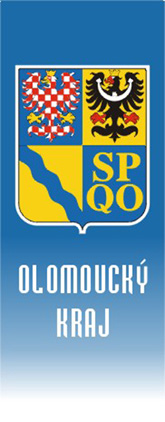 Krajský úřad Olomouckého krajeŘeditelIng. Lubomír BalášJeremenkova 40a779 11 Olomouctel.: +420 585 508 888datová schránka: qiabfmfemail: posta@olkraj.czwww.olkraj.czNaše č. j./sp. zn.Vyřizuje:Telefon:Počet listů:    1                              Počet příloh:    0 Počet listů/svazků příloh:   0                             Olomouc  27. 7. 2020Krajský úřad Olomouckého krajeŘeditelIng. Lubomír BalášJeremenkova 40a779 11 Olomouctel.: +420 585 508 888datová schránka: qiabfmfemail: posta@olkraj.czwww.olkraj.czNaše č. j./sp. zn.Vyřizuje:Telefon:Počet listů:    1                              Počet příloh:    0 Počet listů/svazků příloh:   0                             Olomouc  27. 7. 2020Vážený panLudvík Šulda, BBApředseda Kontrolního výboruZastupitelstva OK